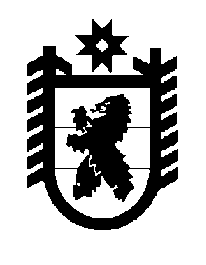 Российская Федерация Республика Карелия    ПРАВИТЕЛЬСТВО РЕСПУБЛИКИ КАРЕЛИЯРАСПОРЯЖЕНИЕот 1 августа 2012 года № 483р-Пг. Петрозаводск Внести в региональную целевую программу «Развитие кадрового потенциала Республики Карелия» на период 2008-2012 годов, одобренную распоряжением Правительства Республики Карелия от 1 апреля 2008 года № 142р-П (Собрание законодательства Республики Карелия, 2008, № 4, ст.465; 2011, № 2, ст.178) и утвержденную постановлением Законодатель-ного Собрания Республики Карелия от 22 мая 2008 года № 928-IV ЗС (Собрание законодательства Республики Карелия, 2008, № 5, ст.583), изменения согласно приложению.              ГлаваРеспублики  Карелия                                                             А.П. ХудилайненПриложение к распоряжениюПравительства Республики Карелияот 1 августа 2012 года № 483р-ПИЗМЕНЕНИЯ,которые вносятся в региональную целевую программу «Развитие кадрового потенциала Республики Карелия» на период 2008-2012 годов1. В наименовании, Паспорте, в абзаце первом раздела 3 региональной целевой программы «Развитие кадрового потенциала Республики Карелия» на период 2008-2012 годов (далее – Программа) слова «2008-2012 годов» заменить словами «2008-2013 годов».2. В Паспорте Программы:1) в строке «Объемы и источники финансирования Программы»:цифры «8,38» заменить цифрами «10,08»;дополнить словами «; 2013 год – 1,70 млн. рублей»;2) в строке «Ожидаемые конечные результаты Программы» слова «на 12,0 процентных пунктов» заменить словами «на 32,0 процентных пункта», слова «в 3,1 раза» заменить словами «в 3,3 раза».3. Таблицу № 1 раздела 2 изложить в следующей редакции:«Таблица № 14. В абзаце двадцатом раздела 4:цифры «8,38» заменить цифрами «10,08»;дополнить словами «, 2013 год – 1,70 млн. рублей».5. В абзаце пятом раздела 5 слова «Государственный комитет Республики Карелия по делам молодежи, физической культуре, спорту и туризму» заменить словами «Министерство по делам молодежи, физической культуре, спорту и туризму Республики Карелия». 6. В разделе 6:1) в абзаце десятом слова «на 12,0 процентных пунктов» заменить словами «на 32,0 процентных пункта»; 2) в абзаце одиннадцатом слова «в 3,1 раза» заменить словами «в 3,3 раза».7. В приложении к Программе: 1) графу 5 позиции 3 дополнить словами «, 2013 год – 80,0 процентов»;2) в позиции 4:в графе 4 слова «Государственный комитет Республики Карелия по вопросам развития местного самоуправления» исключить;графу 5 после слов «2012 год – 50,0 процентов» дополнить словами                «, 2013 год – 70,0 процентов»;3) в позиции 5:в графе 4 слова «Государственный комитет Республики Карелия по вопросам развития местного самоуправления» исключить;графу 5 дополнить словами «, 2013 год – 80,0 процентов»;4) графу 5 позиции 6: после слов «2012 год – на 1,0 процент» дополнить словами «, 2013 год – на 0,5 процента»;после слов «2012 год –  3,0 процента» дополнить словами «, 2013 год – 1,0 процент»; 5) графу 5 позиции 7: после слов «2012 год – 30,0 процентов» дополнить словами «, 2013 год – 50,0 процентов»;после слов «2012 год – 1,6» дополнить словами «, 2013 год – 1,5»;6) графу 5 позиции 8 дополнить словами «, 2013 год – на 45,0 процентных пунктов»;7) в позиции 9:в графе 4 слова «Государственный комитет Республики Карелия по делам молодежи, физической культуре, спорту и туризму» заменить словами «Министерство по делам молодежи, физической культуре, спорту и туризму Республики Карелия»;графу 5 дополнить словами «, 2013 год – 40,0 процентов»;8) в графе 4 позиции 10 слова «Государственный комитет Республики Карелия по делам молодежи, физической культуре, спорту и туризму» исключить;9) графу 5 позиции 11 дополнить словами «, 2013 год – 85,0 процентов»;10) графу 5 позиции 12 дополнить словами «, 2013 год – 80,0 процентов»;11) графу 5 позиции 13 дополнить словами «, 2013 год – 92,0 процента»._____________ПоказателиЕдиницы измерения2008 год2009 год2010 год2011 год2012 год2013 год12345678Цель. Прогноз потребности в подготовке кадров для экономики и социальной сферы Республики КарелияЦель. Прогноз потребности в подготовке кадров для экономики и социальной сферы Республики КарелияЦель. Прогноз потребности в подготовке кадров для экономики и социальной сферы Республики КарелияЦель. Прогноз потребности в подготовке кадров для экономики и социальной сферы Республики КарелияЦель. Прогноз потребности в подготовке кадров для экономики и социальной сферы Республики КарелияЦель. Прогноз потребности в подготовке кадров для экономики и социальной сферы Республики КарелияЦель. Прогноз потребности в подготовке кадров для экономики и социальной сферы Республики КарелияЦель. Прогноз потребности в подготовке кадров для экономики и социальной сферы Республики КарелияРост доли крупных и средних органи-заций, подающих заявки на подготовку кадров, в том числе на среднесрочную и долгосрочную перспективу, от их общего количества проценты-18,020,025,030,050,0Снижение величины среднего по всем видам экономической деятельности поправочного коэффициента, применяемого для распространения заявленной работодателями потребности в подготовке кадров на все организации, учтенные в обследованииединицы-4,92,31,91,61,5Задача 1. Разработка и совершенствование нормативно-правовой базы по вопросам  кадрового обеспеченияЗадача 1. Разработка и совершенствование нормативно-правовой базы по вопросам  кадрового обеспеченияЗадача 1. Разработка и совершенствование нормативно-правовой базы по вопросам  кадрового обеспеченияЗадача 1. Разработка и совершенствование нормативно-правовой базы по вопросам  кадрового обеспеченияЗадача 1. Разработка и совершенствование нормативно-правовой базы по вопросам  кадрового обеспеченияЗадача 1. Разработка и совершенствование нормативно-правовой базы по вопросам  кадрового обеспеченияЗадача 1. Разработка и совершенствование нормативно-правовой базы по вопросам  кадрового обеспеченияЗадача 1. Разработка и совершенствование нормативно-правовой базы по вопросам  кадрового обеспечения Количество разработанных норма-тивных документовединицы2-----Задача 2. Комплексное исследование ресурсного потенциала Республики КарелияЗадача 2. Комплексное исследование ресурсного потенциала Республики КарелияЗадача 2. Комплексное исследование ресурсного потенциала Республики КарелияЗадача 2. Комплексное исследование ресурсного потенциала Республики КарелияЗадача 2. Комплексное исследование ресурсного потенциала Республики КарелияЗадача 2. Комплексное исследование ресурсного потенциала Республики КарелияЗадача 2. Комплексное исследование ресурсного потенциала Республики КарелияЗадача 2. Комплексное исследование ресурсного потенциала Республики КарелияУдельный вес включенной в обследова-ние численности населения в общей численности населения муниципальных образованийпроценты -30,035,040,050,070,012345678Задача 3. Мониторинг кадров хозяйствующих субъектов и определение потребностей работодателей в кадрахЗадача 3. Мониторинг кадров хозяйствующих субъектов и определение потребностей работодателей в кадрахЗадача 3. Мониторинг кадров хозяйствующих субъектов и определение потребностей работодателей в кадрахЗадача 3. Мониторинг кадров хозяйствующих субъектов и определение потребностей работодателей в кадрахЗадача 3. Мониторинг кадров хозяйствующих субъектов и определение потребностей работодателей в кадрахЗадача 3. Мониторинг кадров хозяйствующих субъектов и определение потребностей работодателей в кадрахЗадача 3. Мониторинг кадров хозяйствующих субъектов и определение потребностей работодателей в кадрахЗадача 3. Мониторинг кадров хозяйствующих субъектов и определение потребностей работодателей в кадрахУдельный вес количества крупных и средних организаций, привлеченных к работе по оценке потребностей в кадрах, от общего количества крупных и средних организацийпроценты -40,050,060,070,080,0Рост к предыдущему году количества профессий и специальностей, заявленных работодателями для обучения по укрупненным группам профессий (по Общероссийскому классификатору занятий) проценты --106,0103,0101,0100,5Увеличение к предыдущему году численной потребности на подготовку квалифицированных кадров по укруп-ненным группам профессий (по Обще-российскому классификатору занятий) проценты --114,0107,0103,0101,0Задача 4. Профориентация  и мониторинг соответствия подготовки кадров Прогнозу потребностиЗадача 4. Профориентация  и мониторинг соответствия подготовки кадров Прогнозу потребностиЗадача 4. Профориентация  и мониторинг соответствия подготовки кадров Прогнозу потребностиЗадача 4. Профориентация  и мониторинг соответствия подготовки кадров Прогнозу потребностиЗадача 4. Профориентация  и мониторинг соответствия подготовки кадров Прогнозу потребностиЗадача 4. Профориентация  и мониторинг соответствия подготовки кадров Прогнозу потребностиЗадача 4. Профориентация  и мониторинг соответствия подготовки кадров Прогнозу потребностиЗадача 4. Профориентация  и мониторинг соответствия подготовки кадров Прогнозу потребностиУдельный вес муниципальных образо-ваний, охваченных  профориентацион-ными мероприятиями,  в общем коли-честве муниципальных образованийпроценты100,0 100,0100,0100,0100,0100,0Удельный вес выпускников школ, принявших участие в профориента-ционных мероприятиях, в общей численности выпускников школ проценты 28,030,035,038,040,040,0Доля учреждений профессионального образования всех уровней, осуществля-ющих подготовку кадров в соответствии с Прогнозом потребности, в общем количестве учреждений профес-сионального образования проценты --27,040,080,085,0Доля молодежи, поступившей на обучение профессиям и специаль-ностям в соответствии с Прогнозом потребности, в общей численности молодежи, принятой на очное обучениепроценты --25,045,070,080,0Занято  выпускников очной формы обучения учреждений профессио-нального образования соответст-вующего года (на конец периода) проценты--87,088,089,092,0Задача 5. Информационное обеспечениеЗадача 5. Информационное обеспечениеЗадача 5. Информационное обеспечениеЗадача 5. Информационное обеспечениеЗадача 5. Информационное обеспечениеЗадача 5. Информационное обеспечениеЗадача 5. Информационное обеспечениеЗадача 5. Информационное обеспечениеИнформационная доступность для населения Республики Карелия содержания, хода реализации и результатов выполнения Программыпроценты-100,0100,0100,0100,0100,0».